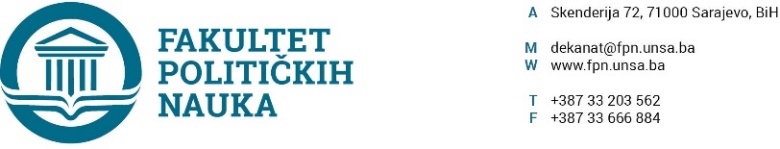 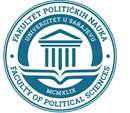 Datum: 07.12.2021.Deveta redovna sjednica Vijeća Fakulteta održana je elektronski, 07.12.2021. godine. Članovima Vijeća materijali su poslani u petak, 03.12.2021. godine, a dopuna materijala koja se odnosi na tačke 7., 10. i 13. Dnevnog reda, u utorak, 7.12.2021. godine. Po dostavljenim materijalima moguće se izjasniti do 07.12.2021. godine do 15:00 sati.Na sjednici Vijeća, za predloženi dnevni red i sve tačke dnevnog reda glasao je 41 član Vijeća, svi za predoženi dnevni red i sve tačke dnevnog reda. Glasali su: Mirza Smajić, Vlado Azinović, Zarije Seizović, Belma Buljubašić, Nerzuk Ćurak, Mustafa Sefo, Emir Vajzović, Elmir Sadiković, Valida Repovac Nikšić, Nina Babić, Zlatan Bajramović, Lejla Mušić, Ehlimana Spahić, Mirza Emirhafizović, Sarina Bakić, Borjana Miković, Selma Čosić, Abdel Alibegović, Elvis Fejzić, Anida Dudić, Enita Čustović, Sabira Gadžo Šašić, Sanela Bašić, Halima Sofradžija, Sanjin Mahmutović ( SPONA), Belim Delić ( SPONA), Inela Subašić ( SPONA), Sanela Šadić, Dževad Termiz, Sead Turčalo, Filandra Šaćir, Osman Sušić, Haris Cerić, Irena Praskač Salčin, Veldin Kadić, Jasna Duraković, Nermina Mujagić, Dino Abazović, Samir Forić, Adnan Džafić, Merima Čamo, Hamza Karčić. Usvajanje Zapisnika sa vanredne elektronske sjednice Vijeća Fakulteta od 09.11.2021.godine;Usvajanje prijedloga tema, mentora i sastava komisija na drugom ciklusu studija (3+2 i 4+1);Usvajanje izvještaja o ocjeni završnih radova na drugom ciklusu studija (3+2 i 4+1);Doktorati – stari program i doktorski studij – treći ciklus studija;Usvajanje Zaključaka i Odluka o provedenim postupcima ekvivalencije na Fakultetu;Utvrđivanje potrebe i prijedloga raspisivanja konkursa za izbor akademskog osoblja u: 6.1. saradničko zvanje asistent na naučnu oblast Politologija (puno radno vrijeme);             6.2. naučno-nastavno zvanje docent na naučnu oblast Politologija (50 % radnog vremena);Usvajanje Prijedloga Odluke o dodjeli počasnog zvanja profesor emeritus dr. Dželalu Ibrakoviću;Usvajanje Prijedloga Odluke o dodjeli počasnog zvanja profesor emeritus dr.Seadu Kreso;Usvajanje Finansijskog plana prihoda i rashoda za jednogodišnji magistarski (master) studij (4+1) ''Nacionalna sigurnost i demokratsko društvo'';Usvajanje Finansijskog plana prihoda i rashoda za jednogodišnji magistarski (master) studij (4+1) ''Informacijska sigurnost'';Usvajanje Prijedloga Odluke o imenovanju Tima za samoevaluaciju studijskih programa na Fakultetu;Usvajanje Prijedloga Odluke o imenovanju odgovornih nastavnika na nastavnim predmetima:12.1. Okolinsko upravljanje i razvoj komunalne infrastrukture (II ciklus studija)12.2. Međunarodno privatno pravo (stari NPP));13.      Usvajanje izmjena i dopuna Pravilnika o načinu korištenja softvera za detekciju plagijarizma na drugom ciklusu studija na Univerzitetu u Sarajevu - Fakultet političkih nauka;14.       Tekuća pitanja; OBRAZLOŽENJE:Ad 1. (Usvajanje Zapisnika sa vanredne elektronske sjednice Vijeća Fakulteta od 09.11.2021.godine);Zapisnik je usvojen jednoglasno. Ad 2.  (Usvajanje prijedloga tema, mentora i sastava komisija na drugom ciklusu studija (3+2 i 4+1));Odluka o odobravanju tema završnih (magistarskih) radova i imenovanju mentora i članova Komisija za ocjenu i odbranu, na odsjeku Žurnalistika/Komunikologija Fakulteta političkih nauka Univerziteta u Sarajevu, usvojena je jednoglasno. Odluka o odobravanju tema završnih (magistarskih) radova i imenovanju mentora i članova Komisija za ocjenu i odbranu, na odsjeku Politologija Fakulteta političkih nauka Univerziteta u Sarajevu, usvojena je jednoglasno. Odluka o odobravanju tema završnih (magistarskih) radova i imenovanju mentora i članova Komisija za ocjenu i odbranu, na odsjeku Sigurnosnih i mirovnih studija Fakulteta političkih nauka Univerziteta u Sarjevu, usvojena je jednoglasno. Odluka o odobravanju tema završnih (magistarskih) radova i imenovanju mentora i članova Komisija za ocjenu i odbranu, na odsjeku Sociologija Fakulteta političkih nauka Univerziteta u Sarajevu, usvojena je jednoglasno. Odluka o odobravanju tema završnih (magistarskih) radova i imenovanju mentora i članova Komisija za ocjenu i odbranu, na odsjeku za Socijalni rad Fakulteta političkih nauka Univerziteta u Sarajevu, usvojen je jednoglasno. Odluka  o usvajanju teme kandidata, imenovanju mentora i Komisije za ocjenu i odbranu magistarskog rada (STUDIJ 4+1) kandidata MUHIDINA ČOMORA  pod naslovom: „TEORIJSKA KONTEKSTUALIZACIJA MIGRACIJSKE KRIZE U BIH KROZ DISKURS SIGURNOSNOG IZAZOVA, RIZIKA I PRIJETNJE, usvojena je jednoglasno.Za mentora je imenovan  prof. dr. Mirza Smajić.Odluka o usvajanju teme kandidata, imenovanju mentora i Komisije za ocjenu i odbranu starskog rada (STUDIJ 4+1) kandidata ZILE TABAKOVIĆ  pod naslovom: „ROD I REFORMA SEKTORA SIGURNOSTI U POSTDEJTONSKOJ BOSNI I HERCEGOVINI“, usvojena je jednoglasno. Za mentora je imenovana  doc. dr. Selma Ćosić.Ad.3  (Usvajanje izvještaja o ocjeni završnih radova na drugom ciklusu studija (3+2 i 4+1));Odluka o usvajanju Izvještaja Komisija za ocjenu i odbranu na Odsjeku Politologija, usvojena je jednoglasno.Odluka o usvajanju Izvještaja Komisija za ocjenu i odbranu na Odsjeku Sigurnosne i mirovne studije, usvojena je jednoglasno.Odluka o usvajanju Izvještaja Komisija za ocjenu i odbranu na Odsjeku Socijalni rad, usvojena je jednoglasno.Odluka o usvajanju Izvještaja Komisija za ocjenu i odbranu na Odsjeku Komunikologiju/žurnalistiku, usvojena je jednoglasno.Odluka o usvajanju Izvještaja Komisija za ocjenu i odbranu na Odsjeku Sociologija, usvojena je jednoglasno.USVAJANJE IZVJEŠTAJA O OCJENI MAGISTARSKIH RADOVA (4+1)USMJERENJE EVROPSKE INTEGRACIJEKandidatkinja Ivana BarišićNaslov magistarskog rada: „IZAZOVI VISOKOG OBRAZOVANJA U BOSNI I HERCEGOVINI I PRILAGODBA EUROPSKIM STANDARDIMA (LISABONSKA DEKLARACIJA, BOLONJSKI PROCES, PREDNOSTI, NEDOSTACI, RAZINA OSTVARENOSTI)“Komisija u sastavu: Prof. dr. Nermina Mujagić-predsjednik,Prof. dr. Asim Mujkić-član/mentor,Prof. dr. Nedžma Džananović-Miraščija-član,Prof. dr. Elmir Sadiković-zamjenik članasačinila je pozitivan Izvještaj.Zapisničar: mr. Osman Sušić.Odsjek Politologije je prihvatio Izvještaj. Vijeće Fakulteta donijelo je Odluku o prihvatanju Izvještaja o ocjeni magistarskog rada i zakazivanju javne odbrane.Ad 4. (Doktorati – stari program i doktorski studij – treći ciklus studija);DOKTORATI – STARI PROGRAM I DOKTORSKI STUDIJ – TREĆI CIKLUS STUDIJADOKTORATI – STARI PROGRAMKandidat mr. Edin JahićNaslov doktorske disertacije: „SUVERENITET I EVROPSKE INTEGRACIJE: OPSTOJNOST ILI POSTEPENI NESTANAK NACIONALNE DRŽAVE“Komisija u sastavu:Prof. dr. Nerzuk Ćurak-predsjednik,Prof. dr. Emina Kečo-Isaković, prof. emeritus-član/mentor,Prof. dr. Nedžma Džananović-Miraščija-član,Prof. dr. Elmir Sadiković-zamjenik članasačinila je pozitivan Izvještaj.Odsjek Politologije je prihvatio Izvještaj, i za zapisničara imenovao mr. Osmana Sušića. Vijeće Fakulteta donijelo je Odluku o prihvatanju Izvještaja o ocjeni doktorske disertacije i zakazivanju javne odbraneDOKTORSKI STUDIJ – TREĆI CIKLUS STUDIJARAZMATRANJE IZVJEŠTAJA O OCJENI DOKTORSKIH DISERTACIJA I IMENOVANJE KOMISIJA ZA ODBRANUISTRAŽIVAČKO POLJE POLITOLOGIJAKandidatkinja Emina Šahinović, MANaslov doktorske disertacije: „UTICAJ RELIGIJSKOG IDENTITETA NA KREIRANJE VANJSKE POLITIKE ISLAMSKE REPUBLIKE IRAN (OD 1979. DO 2017.)“Komisija u sastavu:Prof. dr. Elmir Sadiković-predsjednik,Prof. dr. Šaćir Filandra-član/mentor,Prof. dr. Hamza Karčić-člansačinila je pozitivan Izvještaj.Vijeće doktorskog studija je predložilo Komisiju za odbranu u istom sastavu, a za zamjenskog člana prof. dr. Seada Turčala. Vijeće Fakulteta donijelo je odluku O D L U K U o prihvatanju Izvještaja o ocjeni korigovane radne verzije projekta doktorske disertacije.  Vijeće Fakulteta je, na sjednici održanoj 07.12.2021. godine, sačinilo prijedlog komisije za odbranu doktorske disertacije u istom sastavu:Kandidat Muhamed Šemoski, MANaslov doktorske disertacije: „PREPREKE I OTPORI REPUBLICI MAKEDONIJI U PROCESU PRISTUPANJA EVROPSKOJ UNIJI“Komisija u sastavu:Prof. dr. Zarije Seizović-predsjednik,Prof. dr. Elmir Sadiković-član/mentor,Prof. dr. Elvis Fejzić-člansačinila je pozitivan Izvještaj.Vijeće doktorskog studija je predložilo Komisiju za odbranu u istom sastavu, a za zamjenskog člana prof. dr. Ehlimanu Spahić. Vijeće Fakulteta donijelo je odluku O D L U K U o prihvatanju Izvještaja o ocjeni korigovane radne verzije projekta doktorske disertacije.  Vijeće Fakulteta je, na sjednici održanoj 07.12.2021. godine, sačinilo prijedlog komisije za odbranu doktorske disertacije u istom sastavu.Kandidatkinja Jasmina Đikić, MANaslov doktorske disertacije: “GRAĐANSKE VRLINE I GRAĐANSTVO U SAVREMENOJ BOSNI I HERCEGOVINI/CIVIC VIRTUES AND CITIZENSHIP IN CONTEMPORARY BOSNIA AND HERZEGOVINA”Komisija u sastavu:1. Prof. dr. Nerzuk Ćurak-predsjednik,2. Prof. dr. Asim Mujkić-član/mentor,3. Prof. dr. Šaćir Fulandra-člansačinila je pozitivan Izvještaj.Vijeće doktorskog studija je predložilo Komisiju za odbranu u istom sastavu, a za zamjenskog člana prof. dr. Dinu Abazovića. Vijeće Fakulteta donijelo je odluku O D L U K U o prihvatanju Izvještaja o ocjeni korigovane radne verzije projekta doktorske disertacije.  Vijeće Fakulteta je, na sjednici održanoj 07.12.2021. godine, sačinilo prijedlog komisije za odbranu doktorske disertacije u istom sastavu.Kandidat Mirsad Kalajdžić, MANaslov doktorske disertacije: “POLITIČKO-KULTUROLOŠKE DETERMINANTE IDENTITETA BOSANSKOHERCEGOVAČKE I TURSKE ZAJEDNICE U SR NJEMAČKOJ”Komisija u sastavu:1. Prof. dr. Jusuf Žiga, prof. emeritus-predsjednik,2. Prof. dr. Elmir Sadiković-član/mentor,3. Prof. dr. Hamza Karčić-člansačinila je pozitivan Izvještaj.Vijeće doktorskog studija je predložilo Komisiju za odbranu u istom sastavu, a za zamjenskog člana prof. dr. Elvisa Fejzića. Vijeće Fakulteta donijelo je odluku O D L U K U o prihvatanju Izvještaja o ocjeni korigovane radne verzije projekta doktorske disertacije.  Vijeće Fakulteta je, na sjednici održanoj 07.12.2021. godine, sačinilo prijedlog komisije za odbranu doktorske disertacije u istom sastavu.ISTRAŽIVAČKO POLJE SOCIOLOGIJAKandidatkinja Melika Arifhodžić, MANaslov doktorske disertacije: „SOCIO-KULTURNI ASPEKTI TURIZMA U SAVREMENOM DRUŠTVU“Komisija u sastavu:Prof. dr. Jusuf Žiga, prof. emeritus-predsjednik,Prof. dr. Halima Sofradžija-član/mentor,Prof. dr. Šaćir Filandra-člansačinila je pozitivan Izvještaj.Vijeće doktorskog studija je predložilo Komisiju za odbranu u istom sastavu, a za zamjenskog člana doc. dr. Sarinu Bakić. Vijeće Fakulteta donijelo je odluku O D L U K U o prihvatanju Izvještaja o ocjeni korigovane radne verzije projekta doktorske disertacije.  Vijeće Fakulteta je, na sjednici održanoj 07.12.2021. godine, sačinilo prijedlog komisije za odbranu doktorske disertacije u istom sastavu.ISTRAŽIVAČKO POLJE SIGURNOSNE I MIROVNE STUDIJEKandidat Zlatan Hadžić, MANaslov doktorske disertacije: „IZRAELSKO-PALESTINSKI KONFLIKT U KONTEKSTU (GEO)POLITIKE EMOCIJA“Komisija u sastavu:Prof. dr. Vlado Azinović-predsjednik,Prof. dr. Nerzuk Ćurak-član/mentor,Prof. dr. Sead Turčalo-član,sačinila je pozitivan Izvještaj.Vijeće doktorskog studija je predložilo Komisiju za odbranu u istom sastavu, a za zamjenskog člana prof. dr. Hamzu Karčića. Vijeće Fakulteta donijelo je odluku O D L U K U o prihvatanju Izvještaja o ocjeni korigovane radne verzije projekta doktorske disertacije.  Vijeće Fakulteta je, na sjednici održanoj 07.12.2021. godine, sačinilo prijedlog komisije za odbranu doktorske disertacije u istom sastavu.Ad 5. (Usvajanje Zaključaka i Odluka o provedenim postupcima ekvivalencije na Fakultetu);Zaključci i Odluke o ekvivalenciji usvojeni su jednoglasno za kandidate kako slijedi: Anisa JašarbašićEdin KovačevićDenis SelimovićSalih TufoAlmir KamberovićAjlin KasumZakira Mahmutović ŠkrijeljMediha ŠošićSabina KonjhodžićRobertina JozićIvana StanićAd 6. ( Utvrđivanje potrebe i prijedloga raspisivanja konkursa za izbor akademskog osoblja u:6.1. saradničko zvanje asistent na naučnu oblast Politologija (puno radno vrijeme);             6.2. naučno-nastavno zvanje docent na naučnu oblast Politologija (50 % radnog vremena);Na sjednici odsjeka Politologija održanoj 02.12.2021. godine članovi Odsjeka predložili su i jednoglasno podržali pokretanje procedure za izbor u zvanje i raspisivanje Konkursa za izbor asistenta na naučnu oblast Politologija, s obzirom da je član odsjeka u zvanju vanrednog profesora prekinuo svoj radni angažman čime se stvorila potreba za upošljavanjem akademskog osoblja. U skladu sa navedenim, Vijeće Fakulteta političkih nauka UNSA na sjednici održanoj 07.12.2021. godine, donijelo je Prijedlog Odluke o utvrđivanju potrebe i prijedloga raspisivanja konkursa za izbor akademskog osoblja. Prijedlog Odluke će se dostaviti Senatu na daljni postupak.Na sjednici odsjeka Politologija održanoj 02.12.2021. godine članovi Odsjeka predložili su i jednoglasno podržali pokretanje procedure za izbor u zvanje i raspisivanje Konkursa za izbor nastavnika u zvanje docenta na naučnu oblast Politologija, obzirom da je član odsjeka u zvanju vanrednog profesora prekinuo svoj radni angažman. U skladu sa navedenim, Vijeće Fakulteta političkih nauka UNSA na sjednici održanoj 07.12.2021. godine, donijelo je Prijedlog Odluke o utvrđivanju potrebe i prijedloga raspisivanja konkursa za izbor akademskog osoblja. Prijedlog Odluke će se dostaviti Senatu na daljni postupak.Ad 7. (Usvajanje Prijedloga Odluke o dodjeli počasnog zvanja profesor emeritus dr. Dželalu Ibrakoviću;);Dana 01.12.2021. godine održana je sjednica odsjeka Sociologija Univerziteta u Sarajevu - Fakulteta političkih nauka gdje je jednoglasno usvojen prijedlog za pokretanje postupka dodjele počasnog zvanja profesor emeritus penzionisanom redovnom profesoru dr. Dželalu Ibrakoviću. Odsjek je svoj prijedlog dostavio Vijeću Fakulteta, te je nakon razmatranja Vijeće Fakulteta jednoglasno donijelo ODLUKU o pokretanju postupka dodiele počasnog zvanja profesor emeritus Univerziteta u Sarajevu.Ad 8. (Usvajanje Prijedloga Odluke o dodjeli počasnog zvanja profesor emeritus dr.Seadu Kreso);Univerzitetu u Sarajevu - Fakultetu političkih nauka, dana 11.11.2021. godine, dostavljen je prijedlog za davanje saglasnosti za dodjelu počasnog zvanja profesor emeritus penzionisanom redovnom profesoru Univerzitet u Sarajevu – Ekonomskog fakulteta Kreso dr. Seadu uz popratni materijal. Na osnovu dostavljenog materijala članovi Vijeća Fakulteta upoznali su se sa djelom i radom pomenutog profesora, te je Vijeće na sjednici održanoj 07.12.2021. godine, donijelo Odluku o davanju saglasnosti za dodjelu počasnog zvanja profesora emeritusa.Ad 9. (Usvajanje Finansijskog plana prihoda i rashoda za jednogodišnji magistarski (master) studij (4+1) ''Nacionalna sigurnost i demokratsko društvo'';);Vijeću Fakulteta Univerziteta u Sarajevu – Fakulteta političkih nauka na razmatranje dostavljen je prijedlog Finansijskog plana prihoda i rashoda za jednogodišnji magistarski (master) studij (4+1) ''Nacionalna sigurnost i demokratsko društvo''. Nakon uvida u isti, Vijeće Fakulteta na sjednici održanoj 07.12.2021. godine razmatralo je prijedlog Finansijskog plana prihoda i rashoda za jednogodišnji magistarski (master) studij (4+1) ''Nacionalna sigurnost i demokratsko društvo'' i kao takvog ga usvojilo. Na osnovu navedenog, donesena je Odluka o usvajanju Finansijskog plana prihoda i rashoda za jednogodišnji magistarski (master) studij (4+1) ''Nacionalna sigurnost i demokratsko društvo''Ad 10. (Usvajanje Finansijskog plana prihoda i rashoda za jednogodišnji magistarski (master) studij (4+1) ''Informacijska sigurnost'';);Vijeću Fakulteta Univerziteta u Sarajevu – Fakulteta političkih nauka na razmatranje dostavljen je prijedlog Finansijskog plana prihoda i rashoda za jednogodišnji magistarski (master) studij (4+1) ''Informacijska sigurnost''. Nakon uvida u isti, Vijeće Fakulteta na sjednici održanoj 07.12.2021. godine razmatralo je prijedlog Finansijskog plana prihoda i rashoda za jednogodišnji magistarski (master) studij (4+1) ''Informacijska sigurnost'' i kao takvog ga usvojilo. Na osnovu navedenog, donesena je Odluka o usvajanju Finansijskog plana prihoda i rashoda za jednogodišnji magistarski (master) studij (4+1) ''Informacijska sigurnost''.Ad 11. (Usvajanje Prijedloga Odluke o imenovanju Tima za samoevaluaciju studijskih programa na Fakultetu;);U skladu sa relevantnim aktima Agencije za razvoj visokog obrazovanja i osiguranje kvaliteta BiH, Univerzitet u Sarajevu i njegove organizacione jedinice uspostavljaju, primjenjuju i razvijaju sistem upravljanja kvalitetom i provode mjere i postupke osiguranja kvaliteta. U vezi s tim, odsjeci Fakulteta političkih nauka predložili su ispred odsjeka članove Tima za samoevaluaciju studijskih programa na Fakultetu. Vijeće Univerziteta u Sarajevu - Fakulteta političkih nauka je razmatralo prijedlog imenovanja Tima za samoevaluaciju studijskih programa, te je na osnovu navedenog, donesena Odluka o imenovanju Tima za samoevaluaciju studijskih programa na Univerzitetu u Sarajevu - Fakultetu političkih nauka. Za članove Tima za samoevaluaciju studijskih programa na Univerzitetu u Sarajevu - Fakultetu političkih nauka imenuju se: 1. Odsjek Politologija: prof.dr. Ehlimana Spahić i v.asst. Osman Sušić; 2. Odsjek Sigurnosne i mirovne studije: prof.dr. Zlatan Bajramović i prof.dr. Emir Vajzović; 3. Odsjek Socijalni rad: prof.dr. Sabira Gadžo-Šašić i doc.dr. Nina Babić; 4. Odsjek Sociologija: prof.dr. Valida Repovac-Nikšić i doc.dr. Sarina Bakić; 5. Odsjek Žurnalistika/ Komunikologija: prof.dr. Fahira Fejzić – Čengić i doc.dr. Irena Praskač-Salčin. Ad 12. (Usvajanje Prijedloga Odluke o imenovanju odgovornih nastavnika na nastavnim predmetima:a) Okolinsko upravljanje i razvoj komunalne infrastrukture (II ciklus studija)b) Međunarodno privatno pravo (stari NPP));Na sjednici odsjeka za Politologiju došlo je do potrebe imenovanja nosioca predmeta ‘‘’Okolinsko upravljanje i razvoj komunalne infrastrukture’’ na II ciklusu studija odsjeka Politologija. Nakon potvrde prijedloga nosioca nastavnih predmeta na Odsjeku, prijedlog je upućen Vijeću Fakulteta političkih nauka na razmatranje i potvrdu. Na sjednici održanoj 07.12.2021. godine Vijeće Fakulteta razmatralo je prijedlog Odsjeka, te donijelo Odluku o imenovanju nosioca nastavnog predmeta ‘’Okolinsko upravljanje i razvoj komunalne infrastrukture’’ na II ciklusu studija odsjeka Politologija . Prof.dr. Elmir Sadiković imenuje se nosiocem nastavnog predmeta ‘’Okolinsko upravljanje i razvoj komunalne infrastrukture’’ na II ciklusu studija odsjeka Politologija..Na sjednici odsjeka za Politologiju došlo je do potrebe imenovanja nosioca predmeta ‘’Međunarodno privatno pravo’’ po starom NPP-u odsjeka Politologija. Nakon potvrde prijedloga nosioca nastavnih predmeta na Odsjeku, prijedlog je upućen Vijeću Fakulteta političkih nauka na razmatranje i potvrdu. Na sjednici održanoj 07.12.2021. godine Vijeće Fakulteta razmatralo je prijedlog Odsjeka, te donijelo Odluku o imenovanju nosioca nastavnog predmeta ‘’Međunarodno privatno pravo’’ po staron NPP-u odsjeka Politologija. Doc.dr. Borjana Miković imenuje se nosiocem nastavnog predmeta ‘’Međunarodno privatno pravo’’ po starom NPP-u odsjeka Politologija.Ad 13. (Usvajanje izmjena i dopuna Pravilnika o načinu korištenja softvera za detekciju plagijarizma na drugom ciklusu studija na Univerzitetu u Sarajevu - Fakultet političkih nauka;);Uvidom u tekst Pravilnika o načinu korištenja softvera za detekciju plagijarizma na drugom ciklusu studija na Univerzitetu u Sarajevu-Fakultet političkih nauka, došlo je do potrebe za izmjenama i dopunama istog, te su izmjene i dopune dostavljene Vijeću Fakulteta na razmatranje. Vijeće Fakulteta na sjednici održanoj 07.12.2021. godine razmatralo je prijedlog teksta izmjena i dopuna Pravilnika o načinu korištenja softvera za detekciju plagijarizma na drugom ciklusu studija na Univerzitetu u Sarajevu-Fakultet političkih nauka i kao takvog ga usvojilo. Na osnovu navedenog, donesena je Odluka o usvajanju izmjena i dopuna Pravilnika o načinu korištenja softvera za detekciju plagijarizma na drugom ciklusu studija na Univerzitetu u Sarajevu - Fakultet političkih nauka. Sastavni dio ove Odluke čine izmjene i dopune Pravilnika o načinu korištenja softvera za detekciju plagijarizma na drugom ciklusu studija na Univerzitetu u Sarajevu - Fakultet političkih nauka.Ad 14. (Tekuća pitanja);Nije bilo rasprave. Zapisničar                                                                                                         DEKANAdila Odobašić Mujačić                                                                                     Prof.dr. Sead Turčalo